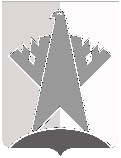 ДУМА СУРГУТСКОГО РАЙОНАХанты-Мансийского автономного округа - ЮгрыРЕШЕНИЕ«11» сентября 2020 года                                                                                                   № 963-нпа        г. СургутДума Сургутского района решила:1. Внести в решение Думы Сургутского района от 01 июля 2011 года № 42 «О реализации права дополнительно использовать собственные материальные ресурсы и финансовые средства для осуществления переданных отдельных государственных полномочий» следующие изменения:1) в пункте 2 решения слово «порядок» заменить словом «Порядок», после слов «для осуществления» дополнить словом «переданных»;2) наименование приложения к решению после слов «для осуществления» дополнить словом «переданных»;3) пункт 1 приложения к решению изложить в следующей редакции:«1. Настоящий Порядок использования собственных материальных ресурсов и финансовых средств муниципального образования Сургутский район для осуществления переданных отдельных государственных полномочий (далее - Порядок) определяет организационные основы, порядок и случаи использования собственных материальных ресурсов и финансовых средств для осуществления переданных отдельных государственных полномочий по осуществлению деятельности по опеке и попечительству, в сфере государственной регистрации актов гражданского состояния, по созданию и осуществлению деятельности муниципальных комиссий по делам несовершеннолетних и защите их прав, по созданию административных комиссий, в сфере трудовых отношений и государственного управления охраной труда (далее - отдельные государственные полномочия) в муниципальном образовании Сургутский район.»;4) в пункте 2 приложения к решению слова «по тексту» исключить;5) подпункт 2.1 пункта 2 приложения к решению изложить в следующей редакции:«2.1. Департамент финансов администрации Сургутского района доводит в установленные сроки до главного распорядителя средств бюджета Сургутского района, за которым закреплены расходы на содержание отраслевых (функциональных) органов администрации Сургутского района, исполняющих отдельные государственные полномочия, в ведомственной структуре расходов бюджета Сургутского района, объём субвенций на выполнение отдельных государственных полномочий, рассчитанных в соответствии с методиками расчета, установленными Законами Ханты-Мансийского автономного округа – Югры о наделении отдельными государственными полномочиями.»;6) подпункт 2.2 пункта 2 приложения к решению после слов «письменных обращений» дополнить словами «отраслевых (функциональных)»;7) подпункт 2 пункта 3 приложения к решению после слов «муниципальным служащим» дополнить словами «Сургутского района»;8) в подпункте 3 пункта 3 приложения к решению слова «органов администрации» заменить словами «отраслевых (функциональных) органов администрации Сургутского района».2. Решение вступает в силу после его официального опубликования (обнародования).О внесении изменений в решение Думы Сургутского района от 01 июля 2011 года № 42 «О реализации права дополнительно использовать собственные материальные ресурсы и финансовые средства для осуществления переданных отдельных государственных полномочий»Председатель Думы Сургутского районаА.П. Сименяк«11» сентября 2020 годаГлава Сургутского районаА.А. Трубецкой «11» сентября 2020 года